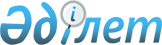 О внесении изменений и дополнения в решение Уральского городского маслихата от 20 ноября 2013 года № 18-4 "Об утверждении Правил оказания социальной помощи, установления размеров и определения перечня отдельных категорий нуждающихся граждан города Уральск"
					
			Утративший силу
			
			
		
					Решение Уральского городского маслихата Западно-Казахстанской области от 28 марта 2019 года № 30-3. Зарегистрировано Департаментом юстиции Западно-Казахстанской области 2 апреля 2019 года № 5607. Утратило силу решением Уральского городского маслихата Западно-Казахстанской области от 12 февраля 2020 года № 40-8
      Сноска. Утратило силу решением Уральского городского маслихата Западно-Казахстанской области от 12.02.2020 № 40-8 (вводится в действие со дня первого официального опубликования).
      В соответствии с Бюджетным кодексом Республики Казахстан от 4 декабря 2008 года, Законами Республики Казахстан от 23 января 2001 года "О местном государственном управлении и самоуправлении в Республике Казахстан", от 28 апреля 1995 года "О льготах и социальной защите участников, инвалидов Великой Отечественной войны и лиц, приравненных к ним", от 13 апреля 2005 года "О социальной защите инвалидов в Республике Казахстан" и постановлением Правительства Республики Казахстан от 21 мая 2013 года № 504 "Об утверждении Типовых правил оказания социальной помощи, установления размеров и определения перечня отдельных категорий нуждающихся граждан" Уральский городской маслихат РЕШИЛ:
      1. Внести в решение Уральского городского маслихата от 20 ноября 2013 года №18-4 "Об утверждении Правил оказания социальной помощи, установления размеров и определения перечня отдельных категорий нуждающихся граждан города Уральск" (зарегистрированное в Реестре государственной регистрации нормативных правовых актов №3376, опубликованное 30 декабря 2013 года в газете "Жайық үні - Жизнь города") следующие изменения и дополнение: 
      в Правилах оказания социальной помощи, установления размеров и определения перечня отдельных категорий нуждающихся граждан города Уральск, утвержденных указанным решением:
      в приложении 3:
      в строке, порядковый номер 2:
      подпункт 4) изложить в следующей редакции:
      "4) военнослужащие Советской Армии, Военно-Морского Флота, Комитета государственной безопасности, лица рядового и начальствующего состава Министерства внутренних дел бывшего Союза ССР (включая военных специалистов и советников), которые в соответствии с решениями правительственных органов бывшего Союза ССР принимали участие в боевых действиях на территории других государств – 30 000";
      дополнить подпунктом 4-1) следующего содержания:
      "4-1) военнообязанные, призывавшиеся на учебные сборы и направлявшиеся в Афганистан в период ведения боевых действий; военнослужащие автомобильных батальонов, направлявшиеся в Афганистан для доставки грузов в эту страну в период ведения боевых действий; военнослужащие летного состава, совершавшие вылеты на боевые задания в Афганистан с территории бывшего Союза ССР; рабочие и служащие, обслуживавшие советский воинский контингент в Афганистане, получившие ранения, контузии или увечья, либо награжденные орденами и медалями бывшего Союза ССР за участие в обеспечении боевых действий – 50 000";
      в строке, порядковый номер 3 в подпункте 1) цифры "30 000" заменить цифрами "50 000";
      в строке, порядковый номер 4 в подпункте 1) цифры "20 000" заменить цифрами "50 000".
      2. Руководителю аппарата Уральского городского маслихата (С.Давлетов) обеспечить государственную регистрацию данного решения в органах юстиции, его официального опубликование в Эталонном контрольном банке нормативных правовых актов Республики Казахстан и в средствах массовой информации.
      3. Настоящее решение вводится в действие со дня первого официального опубликования и распространяется на правоотношения, возникшие с 1 февраля 2019 года.
					© 2012. РГП на ПХВ «Институт законодательства и правовой информации Республики Казахстан» Министерства юстиции Республики Казахстан
				